RISD HOME TEST Example- Bicycle 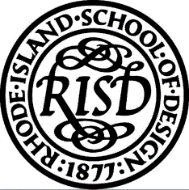 A home test is a test required by some art schools as part of the application process.  RISD asks students to complete a series of specific artworks at home to submit to admissions for evaluation.  RISD is a very competitive school.  To gain admissions you must put a lot of effort and thought into the home test.  Mrs. Medio has modified this example to suit our purposes.We consider drawing to be as much about process as presentation and encourage you to consider your drawing submissions as exercises in experimental thinking and risk-taking more than as final presentations or examples of technical proficiency. We do not value any particular style of drawing more than another, so feel free to explore the full range of possible expression in your drawings. We are looking for work that reveals a distinct point of view.The Assignment- ThresholdPlease complete all portions of the assignment, including the two visual responses and one written response to the question belowUsing the following prompt, Threshold, create two responses using any medium you prefer (no restrictions).This prompt has more than one meaning or usage and you might want to begin by referring to dictionary sources to expand your initial reaction about a direction.In the SlideRoom submission section for your two works, we also ask you to reflect on the two responses that you are sharing and provide a brief response to this question: What are the other directions or ideas you would explore as a next step?**To suit the purposes of our Portfolio Prep class, please include your brief response to the question above in a word document on google docs. Consider the following during your brainstorming process:http://portfolios.risd.edu/gallery/48854679/Threshold-Light